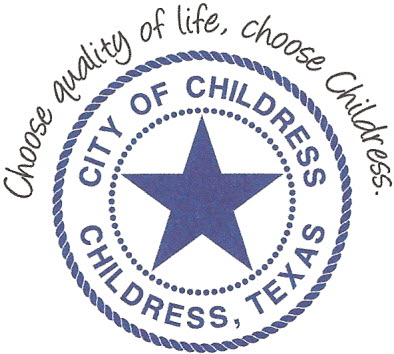 City of Childress 315 Commerce P.O. Box 1087 Childress, TX 79201 Phone: 940.937.3684 Fax: 940.937.6420 AGENDAThe City Council will meet in Called Session, Friday, September 27th, 2019 at 12:00 p.m. in the Council Chambers at City Hall, 315 Commerce St., Childress Texas to discuss the following:Action ItemsCall meeting to order.Public Comment-Open the floor for public comment. Three (3) minutes will be allowed for every citizen wishing to speak that has filled out Speaker Card.	3.	Discuss/Act on FY 2018-2019 Amendment #4.	4.	2nd Reading and enactment of City Council Code of Ethics Policy.	Council may enter a closed session as permitted by the Texas Open Meetings Act, (Chapter 551 of the Texas Government Code).____________________________Kevin Hodges, City ManagerKH/ddPosted 1:00 p.m. September 20th, 2019    Distribution:  Index (email), KCTX Radio (email)Sworn to and subscribed before me this the 20th day of September, 2019____________________________________________D’Linda Dockery, Notary Public State of Texas 